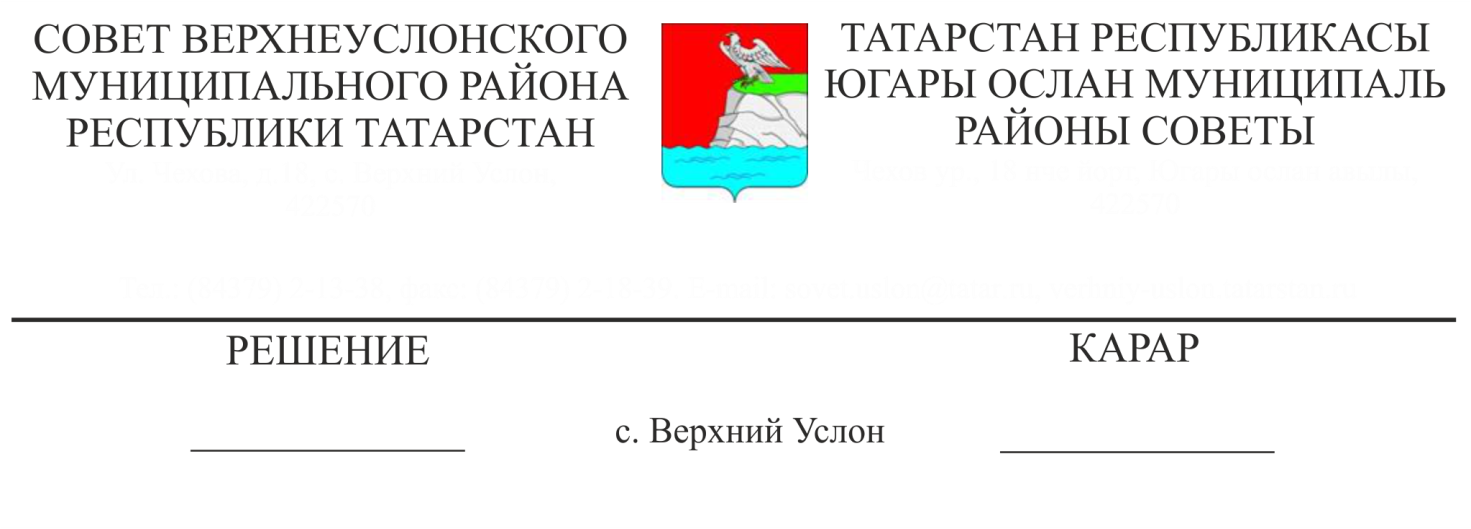 Татарстан Республикасы Югары Ослан муниципаль районының  муниципаль милек исемлегенә кертелгән (шул исәптән аренда түләвенең ташламалы ставкалары буенча), кече һәм урта эшкуарлык субъектларына идарә итү һәм (яки) файдалануга тапшыру өчен, өченче затларның (кече һәм урта эшкуарлык субъектларының мөлкәт хокукларыннан тыш), кече һәм урта эшкуарлык субъектларына бирү өчен, муниципаль милек исемлегенә кертелгән муниципаль милекне арендага бирү  Тәртибен  раслау турындаЮгары Ослан муниципаль районының мөлкәт белән идарә итү һәм эш итү системасын камилләштерү, аренда шартларында файдалану, кече һәм урта эшмәкәрлек субъектларына мөлкәти ярдәм күрсәтү максатыннан, «Россия Федерациясендә кече һәм урта эшкуарлыкны үстерү турында» 2007 елның 24 июлендәге 209-ФЗ номерлы Федераль закон нигезендә,                                                        Югары Ослан муниципаль районыкарар кылды:      1. Татарстан Республикасы Югары Ослан муниципаль районының муниципаль мөлкәте исемлегенә кертелгән муниципаль мөлкәт, өченче затлар хокукларыннан (кече һәм урта эшкуарлык субъектларының мөлкәт хокукларыннан тыш), кече һәм урта эшмәкәрлек субъектларына арендага бирү (шул исәптән аренда түләвенең ташламалы ставкалары буенча) тәртибен расларга.    2. Татарстан Республикасы Югары Ослан муниципаль районы Советының «Татарстан Республикасы Югары Ослан муниципаль районының муниципаль милеген (шул исәптән аренда түләвенең ташламалы ставкалары буенча), өченче затлар хокукларыннан (кече һәм урта эшкуарлык субъектларының милек хокукларыннан тыш) ирекле рәвештә, кече һәм урта эшкуарлык субъектларына ия булу һәм (яки) файдалануга тапшыру өчен, арендага бирү (шул исәптән аренда түләвенең ташламалы ставкалары буенча) тәртибен раслау турында» 2018 елның 22 октябрендәге 37-13 номерлы карары үз көчен югалткан дип танырга.      3. Әлеге карарны Югары Ослан муниципаль районының рәсми сайтында һәм Татарстан Республикасының хокукый мәгълүмат рәсми порталында урнаштырырга.    4. Әлеге карарның үтәлешен контрольдә тотуны Югары Ослан муниципаль районы Советының Икътисадый үсеш, экология, табигый ресурслар һәм җир мәсьәләләре буенча даими комиссиягә йөкләргә.Совет Рәисе,Югары Ослан муниципаль районыБашлыгы                                                                         	   	                        М.Г. ЗиатдиновТатарстан Республикасы Югары Ослан муниципаль районы Советының 21.05.2019 ел № 46-504                                                                                                                                                                                                                карарына                                          Кушымта  Татарстан Республикасы Югары Ослан муниципаль районының  муниципаль милек исемлегенә кертелгән (шул исәптән аренда түләвенең ташламалы ставкалары буенча), кече һәм урта эшкуарлык субъектларына идарә итү һәм (яки) файдалануга тапшыру өчен, өченче затларның (кече һәм урта эшкуарлык субъектларының мөлкәт хокукларыннан тыш), кече һәм урта эшкуарлык субъектларына бирү өчен, муниципаль милек исемлегенә кертелгән муниципаль милекне арендага бирү  Тәртибе1. Гомуми нигезләмәләр      1.1. Татарстан Республикасы Югары Ослан муниципаль районының муниципаль милкен арендага бирү тәртибе (алга таба - Тәртип), кече һәм урта эшкуарлык субъектларына аренда түләвенең ташламалы ставкалары буенча файдалануга (шул исәптән аренда түләвенең ташламалы ставкалары буенча) тапшыру өчен, муниципаль милек исемлегенә  (алга таба - исемлек)  кертелгән өченче затларның (кече һәм урта эшкуарлык субъектларының мөлкәт хокукларыннан тыш) ирекле хокукларыннан Россия Федерациясе Граждан кодексы, "Россия Федерациясендә җирле үзидарәне оештыруның гомуми принциплары турында" 2003 елның 6 октябрендәге 131-ФЗ номерлы федераль законнар, "Россия Федерациясендә кече һәм урта эшкуарлыкны үстерү турында" 2007 елның 24 июлендәге 209-ФЗ номерлы, "Көндәшлекне яклау турында" 2006 елның 26 июлендәге 135-Ф3 номерлы, Россия Федерациясенең башка норматив хокукый актлары һәм Татарстан Республикасы Югары Ослан муниципаль районының муниципаль хокукый актлары нигезендә эшләнде.      1.2. Исемлекне формалаштыру, алып бару, мәҗбүри бастырып чыгару Татарстан Республикасы «Югары Ослан муниципаль районы» муниципаль берәмлеге Башкарма комитетының муниципаль хокукый актлары белән билгеләнә.   1.3. Тәртип муниципаль милек, өченче затларның (кече һәм урта эшкуарлык субъектларының мөлкәт хокукларыннан тыш), кече һәм урта эшкуарлык субъектларына арендага бирү һәм (яки) файдалануга тапшыру өчен, муниципаль милек исемлегенә кертелгән муниципаль милекне арендага бирү процедурасын һәм аренда түләвенең ташламалы ставкалары буенча кече һәм урта эшкуарлык субъектларына мондый мөлкәт бирү шартларын билгели.       1.4. Муниципаль милекне арендалаучы булып Татарстан Республикасы Югары Ослан муниципаль районының муниципаль милекчесе вәкаләтләрен тормышка ашыру вәкаләтле орган тора.    1.5. Исемлеккә кертелгән мөлкәт арендаторлары булып, "Россия Федерациясендә кече һәм урта эшкуарлыкны үстерү турында" 2007 елның 24 июлендәге 209-ФЗ номерлы Федераль закон нигезендә ярдәм күрсәтелә алмый торган кече һәм урта эшкуарлык субъектларыннан тыш, социаль әһәмиятле эшчәнлек төрләре белән шөгыльләнүче кече һәм урта эшмәкәрлек субъектлары тора (җитештерү, торак-коммуналь хуҗалык, инновацион эшчәнлек, көнкүреш хезмәте күрсәтү, җәмәгать туклануы, мәгариф, сәламәтлек саклау, халык-сәнгать һөнәрләре, эчке туризм, физкультура һәм спорт, мәдәният, балаларга өстәмә белем бирү учреждениеләре, социаль юнәлешле оешмалар), шул исәптән гражданнарны социаль яклау һәм яклау, хәйрия эшчәнлеге, әйләнә - тирә мохитне саклау һәм хайваннарны яклау, гражданнарга, коммерциягә карамаган оешмаларга һәм кече һәм урта эшмәкәрлек субъектларына ташламалы нигездә консультация-юридик ярдәм күрсәтү.2. Муниципаль милекне арендага бирү   2.1. Исемлеккә кертелгән мөлкәт арендалау килешүләре төзү, исемлеккә кертелгән мөлкәт арендалау килешүләрен төзү хокукына аукцион формасында ачык сату нәтиҗәләре буенча гамәлгә ашырыла 2.2. Арендага бирүче сатуны оештыру һәм үткәрү буенча функцияләр башкара.    Арендага бирүче килешү нигезендә сәүдә оештыру һәм үткәрү функцияләрен гамәлгә ашыру өчен юридик зат (махсуслаштырылган оешма) җәлеп итәргә хокуклы.   2.3. Сәүдә үткәрү, исемлеккә кертелгән мөлкәтне арендалау шартнамәләрен төзү, сату нәтиҗәләре буенча гамәлдәге законнарда билгеләнгән тәртиптә гамәлгә ашырыла.   2.4. Сатуларда катнашуга гаризалар бирү, гаризага теркәлгән документларга таләпләр, сатуларда катнашудан баш тарту нигезләре аукцион турында документлар белән билгеләнә.   2.5. Исемлеккә кертелгән муниципаль милек арендаторы аренда түләвенең ташламалы ставкалары буенча төзелгән аренда килешүе буенча үз хокукларын һәм бурычларын өченче затларга тапшырырга, шул исәптән субаренд шартнамәләрен төзергә, мөлкәткә хокукны читләштерергә, гамәлләр кылырга хокуклы түгел.   2.6. Арендатор муниципаль мөлкәтне "Россия Федерациясендә кече һәм урта эшкуарлыкны үстерү турында" 2007 елның 24 июлендәге 209-ФЗ номерлы Федераль законда билгеләнгән тыюларны үтәү шарты белән максатчан билгеләнеше буенча гына файдаланырга тиеш.                                            3. Аренда хакы һәм аны кертү тәртибе   3.1. Исемлеккә кертелгән мөлкәтне арендалау килешүләре өчен муниципаль милек өчен аренда түләве күләме сату нәтиҗәләре буенча билгеләнә.    3.2. Аренда килешүенең башлангыч бәясе бәяләү эшчәнлеге турында Россия Федерациясе законнары нигезендә әзерләнгән аренда түләвенең базар бәясен бәяләү турындагы хисап нигезендә билгеләнә.       3.3. Исемлеккә кертелгән мөлкәтне арендалау шартнамәсен төзегәндә, әлеге Тәртипнең I бүлегенең 1.5 өлеш нигезләмәләрен үтәү шарты белән, биш елга аренда түләве арендатор тарафыннан кертелә: - аренданың беренче елында-аренда килешүендә билгеләнгән аренда түләве күләменең 0 проценты;- аренданың икенче елында-аренда килешүендә билгеләнгән аренда түләве күләменең 0 проценты;- аренданың өченче елында -аренда килешүендә билгеләнгән аренда түләве күләменең 25 проценты;- аренданың дүртенче елында-аренда килешүендә билгеләнгән аренда түләве күләменең 50 проценты;- аренда бишенче елында һәм аннан соң -аренда килешүендә билгеләнгән аренда түләве күләменнән 75 процент.   3.4. Исемлеккә кертелгән мөлкәтне арендалау шартнамәсен төзегәндә яңа срокка аренда түләве арендатор тарафыннан 100 процент күләмендә кертелә.   3.5. Муниципаль милекне файдаланган өчен аренда түләве Татарстан Республикасы Югары Ослан муниципаль районы бюджетына күчерелә.4. Якларның җаваплылыгы   4.1. Килешүдә каралган йөкләмәләрне үтәмәгән яки тиешенчә үтәмәгән өчен арендага бирүче һәм арендатор Россия Федерациясе законнары нигезендә (Россия Федерациясе Граждан кодексы нигезендә мондый үтәлмәгән яки тиешенчә үтәлмәгән зыянны каплау бурычын да кертеп) һәм килешү нигезендә җаваплы.    4.2. Яклар Россия Федерациясе законнары нигезендә форс-мажор шартлары килеп чыккан  очракта килешү буенча йөкләмәләрдән азат ителә.5. Килешүне вакытыннан алда өзү тәртибе5.1. Килешү вакытыннан алда Россия Федерациясе граждан законнарында каралган тәртиптә өзелергә мөмкин.